RESULTADO – TOMADA DE PREÇONº 20221511EXA32016HEMUO Instituto de Gestão e Humanização – IGH, entidade de direito privado e sem finslucrativos, classificado como Organização Social, vem tornar público o resultado daTomada de Preços, com a finalidade de adquirir bens, insumos e serviços para o HEMU -Hospital Estadual da Mulher, com endereço à Rua R-7, S/N, Setor Oeste, Goiânia, CEP:74.125-090.OBS: ENVIADO PDF DE CONFIRMAÇÃO BIONEXO COM AS INFORMAÇÕES DE RESULTADOVENCEDOROBJETOQUANTVALORUNITÁRIOR$ 400,00VALORTOTALR$ 400,00CRV SERVIÇOS PARECER DE NEFROLOGIA PACIENTE:MÉDICOS1ELAINY DA SILVA COSTALTDA CNPJ:203.316.152/001-0132016/2022Goiânia/GO, 12 de novembro de 2022.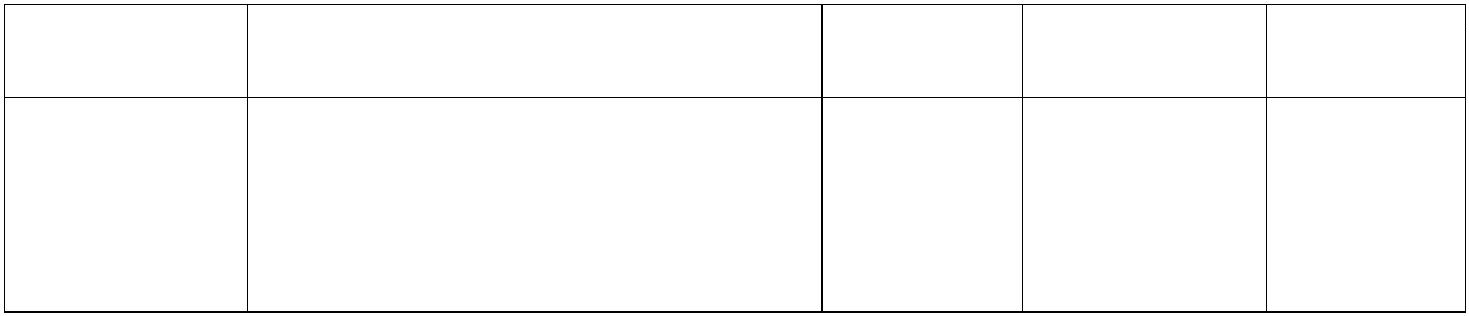 